“Calling Upon Jesus in Our Urgent Need!”Week 6 - 100 Days of PrayerMay 1 - 7, 2020  Angels All AroundBy Melony ColemanI must share an amazing experience that just happened recently. My husband is a pastor in the U.S. state of Oregon and it was opening night of our evangelistic series, “Revelation of Hope.” I have been encouraging more prayer in our church, so I decided that I would oversee the prayer room during the series. My team consists of mostly homebound elderly friends or people praying from their homes, so I wasn’t sure how much participation I would have during the meetings. I decided to create a prayer room anyway, hoping that some church members would be willing to come in and pray periodically during the meetings. That first Friday night it was just me. I felt alone, but I prayed anyway. Again, Sabbath evening it was just me. I felt a bit more discouraged. I put on a beautiful rendition of “The Lord’s Prayer.” While it played, I prayed. “I know that where two or three are gathered together in Your name, You are there Lord, but what if it is just me?” I prayed silently.When the song finished, I opened my eyes and the room was full of angels. I started crying as I looked around the room in amazement. The angels were tall, as tall as the ceiling, with broad shoulders. They stood shoulder to shoulder with their backs to the wall, around the edges of the room. I felt tiny compared to them. They had wings and wore flowing robe-like clothes. I was drawn to their faces. They looked like men, very handsome men. Their eyes were so kind and they smiled gentle, comforting smiles. Their facial features were defined and they had a warrior-like atmosphere of boldness about them. Their dark hair flowed down to their shoulders and they looked almost iridescent. While I couldn’t see through them, I almost could. Their forms shone with a yellow white color. I was only able to see them for four or five seconds and then they were gone, but I couldn’t stop crying for the rest of the evening. I had been so discouraged, wondering if God could work if it was only me in the prayer room. He showed me in a miraculous way that if one person is praying, it is enough. I feel so unworthy and humbled that He would give me this great gift. I still cry often as I think about this sacred experience. I continue to pray in our church prayer room alone, but I am no longer discouraged, for I know the room is full of angels even though I can’t see them. I just had to share! We must never underestimate the power of prayer. Even if just one person is praying, that’s enough. God is at work even when we can’t see.  Melony Coleman is a pastor’s wife and mother of three. She and her family live in southern Oregon.HEART QUESTIONS: Have you sometimes felt alone in prayer? Have you prayed and prayed and still not seen the answer you’ve longed for? Or have you wondered if it makes that much difference since you are praying all alone? If you are tempted to get discouraged, remember Jesus prayed alone and look how His prayers changed the world! Consider Abraham, Jacob, Joseph, David, Elijah, Esther, and many others down through the centuries. At times they felt very alone, and yet their prayers moved heaven.ACTIVE HEART CHALLENGE: This week, we’d like to challenge you to take one or two of the Bible characters listed above (or pick your own), and learn all you can about their times of solitary prayer. Use the Bible and Spirit of Prophecy for your Bible study research, and write down your findings. Then pick a characteristic that you really admire from one aspect of their prayer life, and pray that God will instill that prayer virtue in you.  “It was because Elijah was a man of large faith that God could use him in this grave crisis in the history of Israel. As he prayed, his faith reached out and grasped the promises of Heaven, and he persevered in prayer until his petitions were answered. He did not wait for the full evidence that God had heard him, but was willing to venture all on the slightest token of divine favor. And yet what he was enabled to do under God, all may do in their sphere of activity in God’s service… Faith such as this is needed in the world today—faith that will lay hold on the promises of God’s word and refuse to let go until Heaven hears.” Prayer, p. 138Going Deeper: Additional reading suggestions for this weekEllen White, The Truth About Angels.  Click Here to ReadCindy Mercer, Pray Big: God Can Do So Much More!  Day 36 – Prayer Focus – Friday, May 1, 2020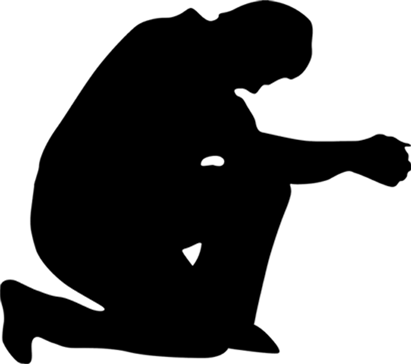 PRAISE REPORT: We praise the Lord for all the church groups and ministries that are continuing to find creative and helpful ways to reach out to those who are struggling! Many lives are being touched by the love of Jesus!Pray for church members who live in densely populated cities around the world at this time of pandemic. Pray for protection and provision for their needs.Pray for endurance for medical professionals around the world who have been fighting this coronavirus pandemic for weeks and months now.Pray that God’s people would continue to study deeply in His Word, spend much time in prayer, put away their sins, and prepare for Jesus soon coming.Ask God to show you how to pray in this time of crisis.Day 37 – Prayer Focus - Sabbath, May 2, 2020Faith under Fire“Behold, I am the Lord, the God of all flesh: is there anything too hard for me?” Jer. 32:27“God will test, to the utmost, the faith and courage of those to whom he has entrusted responsibilities in his work. Appearances will often be forbidding. Although God has given repeated assurance of his help, yet faith will almost stagger. ‘Thus saith the Lord,’ must be our firm reliance, independent of human reasonings, or apparent impossibilities.”Signs of the Times, June 30, 1881, par. 15.Heart Questions:Since we know that greater trials and tests lay ahead in the future, how can we grow an unshakeable faith that will stand strong even under fire? Consider the story of the three friends of Daniel who faced the fiery furnace (See Daniel 3). What do you think prepared them to stand strong on that difficult day?PRAISE:During this time when so many people are having to stay at home reports are coming in of how God is opening amazing opportunities for online evangelism and other outreaches. Evangelist Robert Costa produced a number of online evangelistic meetings and 245,000 were online in a very recent online meeting. Evangelist John Bradshaw has just begun meetings with tens of thousands attending online.PRAYER REQUESTS:Pray for the health professionals on the front lines who are continuing to battle this epidemic. Pray for their health safety from COVID-19. Pray for political decision makers to know when it is safe to reopen countries that are on lockdown. Pray for a balanced approach that considers the health safety of citizens as well as the economy.Pray for the many organizations, and small businesses who are suffering financially as a result of the lockdown. Pray that people would find ways to help support small businesses, so they don’t have to be permanently closed.Pray for women and children who are in dangerous situations and need protection. Pray for ways to reach out to the vulnerable and weak in your own community.Pray for those who work in banks, grocery stores, gas stations, and other essential businesses. Pray that they would be protected from getting the Coronavirus as they deal with people coming for services.Day 38 – Prayer Focus - Sunday, May 3, 2020From Impossible to Possible“But Jesus looked at them and said, ‘With men it is impossible, but not with God, for with God all things are possible.’” Mark 10:27“Natural impossibilities cannot prevent the working of the Omnipotent One.” Desire of Ages, p. 535“We have a God whose ear is not closed to our petitions; and if we prove His word, he will honor our faith. He wants us to have all our interests interwoven with his interests, and then he can safely bless us; for we shall not then take glory to self when the blessing is ours, but shall render all the praise to God.” Review and Herald, June 9, 1891Heart Questions:Often times our faith in God is small because we don’t really recognize the magnitude of our God. We think our problems are so big that He cannot solve them. We forget that we serve the God who stretched out the heavens by His great power and there’s nothing too hard for Him. Today, take some time to reflect on the greatness of God. Write down characteristics and attributes that God alone holds. As you do this simple activity, ask God to increase your understanding and comprehension of who He really is.PRAISE:We praise the Lord that many of God’s people are expressing faith in His leading and are looking for open doors of opportunity instead of just focusing on doors that may have been shut during this pandemic.Prayer Requests:Pray that people will ask God about this crises situation – “Is God trying to tell us something? (1 Samuel 3:10)Pray for many people in the poorest countries who have no work and are having trouble getting even basic food like rice and maize flour. Many are in danger of starving.Pray for open hearts of people around the world – to give, to help, and to pray for those who are in crises. (Proverbs 22:9, Psalm 86:6-7)Pray for farmers who are struggling to plant or harvest crops and for support workers to stay well.Day 39 – Prayer Focus - Monday, May 4, 2020Heavenly Power“Now I know that the Lord saves His anointed; He will answer him from His holy heaven with the saving strength of His right hand. Some trust in chariots, and some in horses; but we will remember the name of the Lord our God.” Ps. 20:6,7“They are to contend with supernatural forces, but they are assured of supernatural help. All the intelligences of heaven are in this army. And more than angels are in the ranks. The Holy Spirit, the representative of the Captain of the Lord’s host, comes down to direct the battle. Our infirmities may be many, our sins and mistakes grievous; but the grace of God is for all who seek it with contrition. The power of Omnipotence is enlisted in behalf of those who trust in God.” Desire of Ages, p. 352Heart Questions:Do you sometimes wish that you could see the army of angels around your home, your life, and your family? Consider the story of Elisha and what happened when God opened the eyes of his servant (See 2 Kings. 6:17). Imagine how the fear of his servant was replaced with faith when he saw the chariots of fire. What other stories in the Bible can you think of where God opened the eyes of men and women to see angels?PRAISE:We praise God that many of God’s people are being faithful in returning their tithes and offerings and some are even planning to give more because of shortfalls that may develop because of many being out of work. Prayer Requests:Pray for those who work in security positions, like police officers, and others. As civil unrest grows due to the lockdown in certain parts of the world, pray for protection for these men and women. Pray that government leaders will work together in unity instead of undermining each other to score political advantages.Pray for treatments and remedies that would slow down or stop this pandemic faster than experts predict.Pray for our local churches to have unity, spiritual revival and more of an urgency for mission. We are getting many requests from around the world for these issues.Day 40 – Prayer Focus - Tuesday, May 5, 2020Believing Without Seeing“Blessed are they that have not seen and yet have believed.” John 20:29“Faith takes God at His word, with or without feeling. It is the substance of things hoped for, the evidence of things not seen.’ We can believe our fellowmen, and can we not trust the word of God? When we go to Him for wisdom or grace, we are not to look to ourselves to see if He has given us a special feeling as an assurance that He has fulfilled His word. Feeling is no criterion. Great evils have resulted when Christians have followed feeling. How do I know that Jesus hears my prayers?—I know it by His promise. He says He will hear the needy when they cry unto Him, and I believe His word. He has never said to the ‘seed of Jacob, seek ye Me in vain.’ If we walk in the light, we may come to the throne of grace with holy boldness. We may present the promises of God in living faith, and urge our petitions. Although we are weak, and erring, and unworthy, ‘the Spirit helpeth our infirmities.’ … When we have offered our petition once, we must not then abandon it, but say, as did Jacob when he wrestled all night with the angel, ‘I will not let Thee go, except Thou bless me,’ and like him we shall prevail.” Bible Echo, September 24, 1894, par. 6Heart Questions:It’s one thing to believe when the miracle is standing in front of you, when you can see it with your own eyes. But what about the times we don’t see the answers, we don’t see the miracles, we don’t see angels, and we don’t see God’s goodness in our life? Will we still faithfully trust God even then, even when we don’t understand? As you ponder these questions, look up Hebrews 11:1, Romans 8:24-25, Mark 9:24, Job 13:15PRAISE:Praise the Lord that in many places the number of new cases of COVID19 is decreasing.Prayer requests:Pray as nations and economies open up that there will not be renewed dramatic increases in the number of infections.Pray for the Chinese ministry in Cebu City and in all of the Philippines and Indonesia for the protection from the coronavirus and for more Chinese people in every country to have more interest in seeking Jesus and the truths of the Bible.Pray that the nation of China with 1.4 billion people would become very open to the spread of the gospel. Pray that we all would use the extra time we have at home to study deeply in the Bible and teach our children how to study and love God’s Word.Day 41 – Prayer Focus - Wednesday, May 6, 2020From the Secret Place“But we have this treasure in earthen vessels, that the excellence of the power may be of God, and not of us. We are troubled on every side, yet not distressed; we are perplexed, but not in despair; persecuted, but not forsaken; cast down, but not destroyed; Always bearing about in the body the dying of the Lord Jesus, that the life also of Jesus might be made manifest in our body.” 2 Cor. 4:7-10“From the secret place of prayer came the power that shook the world in the Great Reformation. There, with holy calmness, the servants of the Lord set their feet upon the rock of His promises. During the struggle at Augsburg, Luther ‘did not pass a day without devoting three hours at least to prayer, and they were hours selected from those the most favorable to study.’ In the privacy of his chamber he was heard to pour out his soul before God in words ‘full of adoration, fear, and hope, as when one speaks to a friend.’ ‘I know that Thou art our Father and our God,’ he said, ‘and that Thou wilt scatter the persecutors of Thy children; for Thou art Thyself endangered with us. All this matter is Thine, and it is only by Thy constraint that we have put our hands to it. Defend us, then, O Father!’” Great Controversy, p. 210Heart Questions:What do you long for most? What is your deepest heart cry? Perhaps you haven’t thought about this recently. Perhaps you are just trying to survive. Or perhaps you think about it all the time. Take a few moments today to think about where you find your greatest joy and your greatest fulfillment. As you do, reflect on Psalm 27:4, and ask the Lord to give you a heart that truly hungers to be in His presence.PRAISE:Praise God that Adventist members and churches have been asking God for creative ways to reach their communities around them. And that God is answering these prayers with many creative approaches.PRAYER REQUESTS:Pray for the elderly and for children – the most vulnerable among us.Pray for church members who are learning how to build friendships with Muslim refugees who have recently relocated to their neighborhoods. Pray for wisdom on how to lead them to the truth.Pray for churches worldwide to have the faith to start urban centers of influence in cities near them.Pray for the Latter Rain outpouring on the church, that the work can be finished so we can go home.Day 42 – Prayer Focus - Thursday, May 7, 2020Perfect Peace“You keep him in perfect peace whose mind is stayed on you, because he trusts in you. Trust in the Lord forever, for the Lord God is an everlasting rock.” – Isaiah 26:3-4 (ESV)“Those who take Christ at His word, and surrender their souls to His keeping, their lives to His ordering, will find peace and quietude. Nothing of the world can make them sad when Jesus makes them glad by His presence. In perfect acquiescence there is perfect rest.” – Desire of Ages, p. 331 Heart Questions: When you feel unrest in your heart, where do you run first? Who do you consult? Is it Jesus?Putting our trust in Jesus, Our Everlasting Rock, cannot be based on how you feel in any particular moment. You must choose to trust Him, no matter what circumstances you are in. Then He can give you perfect peace. Will you choose to put your trust in Him right now?PRAISE: Through the various online evangelistic meetings as well as other digital church outreach activities former and missing members have regained an interest in God and even joined the church again!PRAYER REQUESTS:Pray for church members who are learning how to share their hope in a way that is relevant to the secular post-modern people who live in in the cities of the world.Pray for workers who will use Christ’s method to meet needs and reach the hearts of people living in cities around the world. Pray for those who are in the middle of the COVID-19 crisis, who are either struggling themselves, or have loved ones struggling with the illness. Pray for peace for church members around the world who are fearful and afraid, or who are feeling alone.